ПРОЕКТ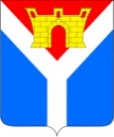 АДМИНИСТРАЦИЯ УСТЬ-ЛАБИНСКОГО ГОРОДСКОГО ПОСЕЛЕНИЯУСТЬ-ЛАБИНСКОГО РАЙОНАП О С Т А Н О В Л Е Н И Еот____________________                                                                      № _________город Усть-ЛабинскО выявлении правообладателя ранее учтенного объекта недвижимости, имеющего кадастровый номер 23:35:0515006:520В   соответствии со статьей 69.1 Федерального закона от 13 июля 2015 г. № 218-ФЗ «О государственной регистрации недвижимости», пунктом 44 части 1 статьи 16 Федерального закона от 6 октября 2003 г. № 131-ФЗ «Об общих принципах организации местного самоуправления в Российской Федерации»,    п о с т а н о в л я ю:1.	В отношении объекта недвижимости площадью 41,6 квадратных метров с кадастровым номером 23:35:0515006:520, расположенного по адресу: Краснодарский край, Усть-Лабинский район, г. Усть-Лабинск, улица  Ленина 75, кв. 4, в качестве правообладателя, владеющего данным объектом недвижимости, выявлены:Сокирко Яна АлександровнаСокирко Ольга Васильевна Сокирко Александр Борисович 2.	Право собственности Сокирко Яны Александровны на указанный в пункте 1 настоящего постановления объект недвижимости подтверждается регистрационным удостоверением. Право собственности Сокирко Ольги Васильевны на указанный в пункте 1 настоящего постановления объект недвижимости подтверждается регистрационным удостоверением.Право собственности Сокирко Александр Борисович на указанный в пункте 1 настоящего постановления объект недвижимости подтверждается регистрационным удостоверением.3.	В срок не более пяти рабочих дней со дня принятия настоящего постановления отделу по управлению муниципальной собственностью и земельным отношениям администрации Усть-Лабинского городского поселения Усть-Лабинского района (Поляков Ю.А.) направить:- в Управление Федеральной службы государственной регистрации кадастра и картографии по Краснодарскому краю заявление о внесении в Единый государственный реестр недвижимости сведений, предусмотренных пунктом 25 части 5 статьи 8 Федерального закона от 13 июля 2015 г. № 218-ФЗ «О государственной регистрации недвижимости», о правообладателе ранее учтенного объекта недвижимости - в случае, если сведения о ранее учтенном объекте недвижимости, за исключением сведений о его правообладателе, содержатся в Едином государственном реестре недвижимости;- Сокирко Я.А., Сокирко О.В., Сокирко А.Б. - копию настоящего постановления администрации Усть-Лабинского городского поселения        Усть-Лабинского района.4. Контроль за выполнением настоящего постановления возложить на заместителя главы Усть-Лабинского городского поселения Усть-Лабинского района Абрамова А.М.5. Постановление вступает в силу со дня его подписания.